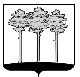 ГОРОДСКАЯ  ДУМА  ГОРОДА  ДИМИТРОВГРАДАУльяновской областиР Е Ш Е Н И Ег.Димитровград  29  августа  2018  года     	                                                         №  89/1052  .О внесении изменений в решение Городской Думы города Димитровграда Ульяновской области второго созыва от 25.10.2017 №70/843 «О налоге на имущество физических лиц на территории города Димитровграда  Ульяновской области»Руководствуясь главой 32 Налогового кодекса Российской Федерации, пунктом 2 части 1 статьи 7, пунктом 3 части 1 статьи 26 Устава муниципального образования «Город Димитровград» Ульяновской области, рассмотрев обращение исполняющего обязанности Главы Администрации города Димитровграда Ульяновской области С.А.Выжимова от 08.08.2018  №01-19/5074, Городская Дума города Димитровграда Ульяновской области второго созыва решила:Внести изменения в решение Городской Думы города Димитровграда Ульяновской области второго созыва от 25.10.2017 №70/843 «О налоге на имущество физических лиц на территории города Димитровграда Ульяновской области»:В части 2:Дополнить пунктом 2.4 следующего содержания:«2.4. Установить льготу по налогу на имущество физических лиц на территории города Димитровграда Ульяновской области в виде освобождения от налогообложения следующих категорий налогоплательщиков:2.4.1. собственников жилых домов, квартир, комнат, являющихся членами семей, имеющих на воспитании и содержании троих и более детей в возрасте до 18 лет и (или) лиц, обучающихся в общеобразовательных организациях, профессиональных образовательных организациях, образовательных организациях высшего образования по очной форме обучения, - до окончания ими обучения, но не более чем до достижения возраста 23 лет (далее по тексту  - многодетные семьи).»;Дополнить пунктом 2.5 следующего содержания:«2.5. Налоговая льгота предоставляется на основании письменного заявления лиц, указанных в пункте 2.4 части 2 настоящего решения, или их законных представителей в отношении одного объекта налогообложения каждого вида по выбору налогоплательщика.»;Дополнить пунктом 2.6 следующего содержания:«2.6. Документами, подтверждающими право на налоговую льготу лиц, указанных в подпункте 2.4.1 пункта 2.4 части 2 настоящего решения, являются:2.6.1. Справка о составе семьи;2.6.2. Копия договора о приемной семье (в случае, если налогоплательщик является приемным родителем детей);2.6.3. Копии свидетельств о рождении (об усыновлении (удочерении) детей налогоплательщика);2.6.4 Удостоверение многодетной семьи;2.6.4 Справка образовательной организации о прохождении обучения детей налогоплательщика по очной форме.».2. Установить, что настоящее решение подлежит официальному опубликованию и размещению в информационно-телекоммуникационной сети Интернет на официальном сайте Городской Думы города Димитровграда Ульяновской области (www.dumadgrad.ru).3. Установить, что настоящее решение вступает в силу с 01 января            2019 года.4. Контроль исполнения настоящего решения возложить на комитет по финансово-экономической политике и городскому хозяйству (Галиуллин).